Aufgabe 2: 24 Stunden unter dem GotthardmassivBereits im 19. Jahrhundert wurde am Gotthard der längste Eisenbahntunnel der Welt gebaut. Anfangs des 21. Jahrhunderts geschah wieder dasselbe: Planung und Bau des längsten Eisenbahntunnels der Welt (NEAT) wurden in Angriff genommen. Seit 2016 fahren die ersten Züge durch den neuen Basistunnel.1. Vergleiche die Arbeit beim Bau des Gotthardeisenbahntunnels früher (1872 – 1882) und des Gotthardbasistunnels heute (seit 1998).In der folgenden Tabelle sind anhand von Illustrationen verschiedene Bereiche beim Bau der beiden Tunnels einander gegenübergestellt.Studiere die Bilder und suche Gemeinsamkeiten und Unterschiede.Beschreibe mindestens 2 Gemeinsamkeiten und 2 Unterschiede.Zeige auf, wo du dies im Bild siehst.2. Was ist gleich und was ist verschieden?Du hast bei den obigen Bildern Unterschiede und Gemeinsamkeiten aufgeschrieben.Was fällt dir auf, wenn du die Gemeinsamkeiten und Unterschiede von früher und heute miteinander vergleichst?Fasse (mindestens 2) wesentliche Punkte zusammen und ziehe daraus Schlussfolgerungen.Schlussfolgerungen zu den Unterschieden und Gemeinsamkeiten3. Wie leben die Arbeiter?Anschliessend findest du verschiedene Stichwörter zur Situation der Arbeiter. Mache dir Überlegungen zu ihrer Situation.Versetze dich in einen Arbeiter von früher und heute hinein. Welche Gedanken könnten ihm durch den Kopf gehen? Die Illustrationen von Aufgabe 1 können dir dabei helfen.Wähle für den Arbeiter aus dem 19. Jahrhundert und denjenigen der NEAT-Baustelle (Gotthardbasistunnel)je ein Stichwort aus.Schreibe die Gedanken des Arbeiters zu diesem Stichwort auf.Stichwörter:Arbeit, Gefahren, Wohnsituation, Gesundheit.Arbeiter im 19. JahrhundertArbeiter auf der NEAT-Baustelle4. Was denkt/sagt ein Arbeiter?Lies die verschiedenen Aussagen, die ein Mineur gemacht haben könnte.Wer sagt/denkt was? Welcher Mineur (früher oder heute) könnte dies gesagt/gedacht haben. Es gibt auch Aussagen, die zu beiden Personen passen.Begründe deine Zuordnung.Vor dem Eingangsportal	früher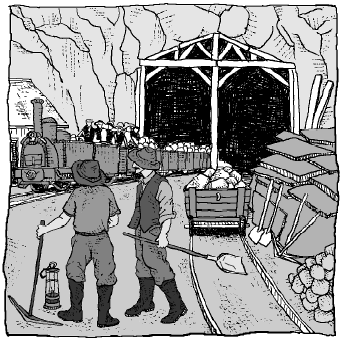 	heute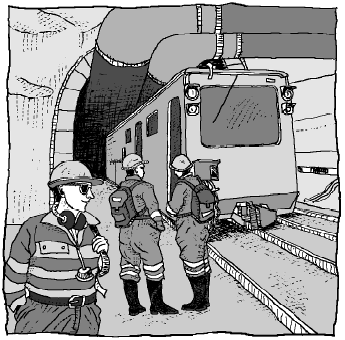 Unterschiede – Gemeinsamkeiten:Unterschiede – Gemeinsamkeiten:Unterschiede – Gemeinsamkeiten:Wohnen	früher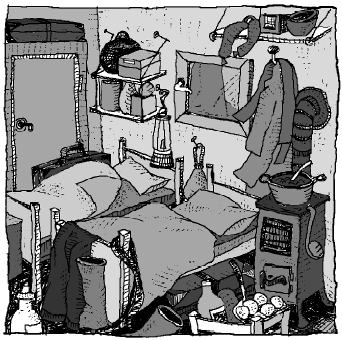 	heute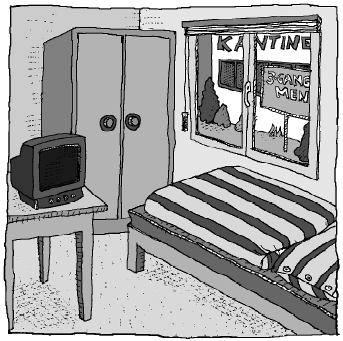 Unterschiede – Gemeinsamkeiten: Unterschiede – Gemeinsamkeiten: Unterschiede – Gemeinsamkeiten: Technik im Tunnel	früher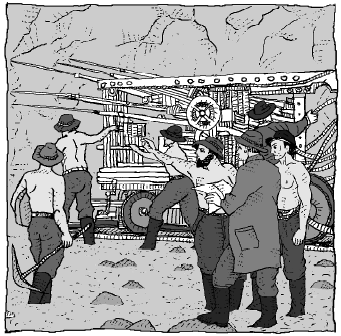 	heute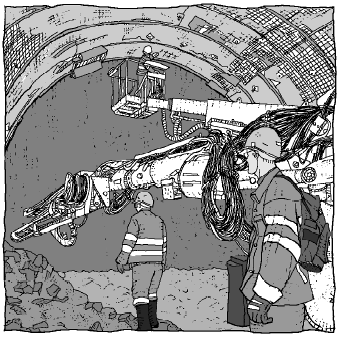 Unterschiede – Gemeinsamkeiten:Unterschiede – Gemeinsamkeiten:Unterschiede – Gemeinsamkeiten:Arbeiten im Tunnel	früher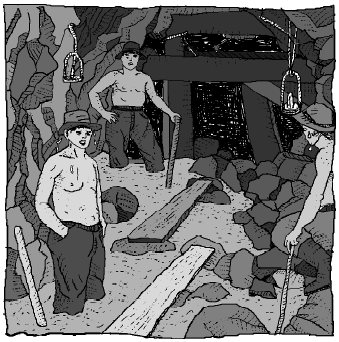 	heute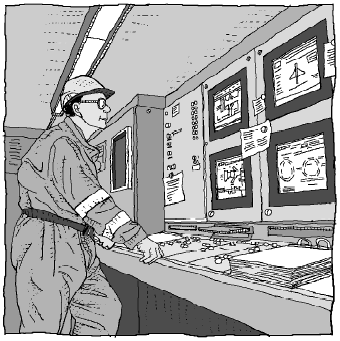 Unterschiede – Gemeinsamkeiten: Unterschiede – Gemeinsamkeiten: Unterschiede – Gemeinsamkeiten: Gefahren im Tunnel	früher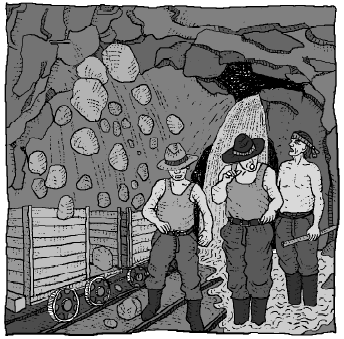 	heute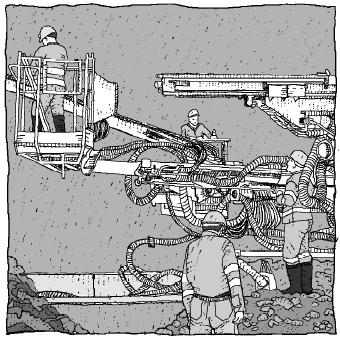 Unterschiede – Gemeinsamkeiten:Unterschiede – Gemeinsamkeiten:Unterschiede – Gemeinsamkeiten:Arbeitsbedingungen	früher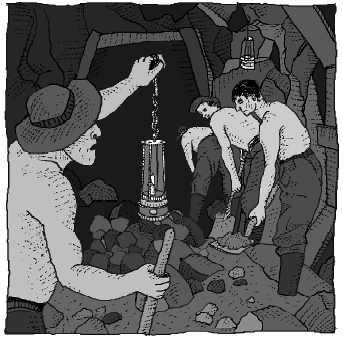 	heute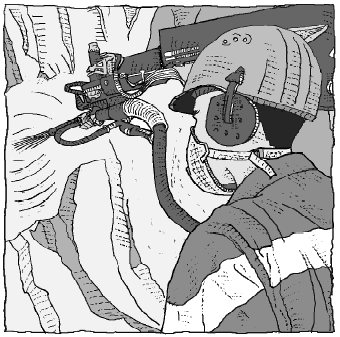 Unterschiede – Gemeinsamkeiten: Unterschiede – Gemeinsamkeiten: Unterschiede – Gemeinsamkeiten: Wesentliche Punkte:Schlussfolgerung:Stichwort:Gedanken des Arbeiters dazu:Stichwort:Gedanken des Arbeiters dazu:Aussage/Gedanken:Wer?Begründung(en):Ich bin für meine Sicherheit selbst verantwortlich.Die Angst ist mein ständiger Begleiter.Im Tunnel sorgt nicht das Wetter für Abwechslung, sondern die verschiedenen Gesteinsschichten.Ich fühle mich jeden Tag schlechter. Mein Kopf dröhnt und mir ist ständig schlecht.Nach der Schicht (8h) bin ich so erledigt, dass ich nur an Essen und Schlafen denke.Heute musste schon wieder ein Kollege auf der Bahre aus dem Tunnel getragen werden.